 R1 - PHIẾU ĐĂNG KÝ THAM GIA CHƯƠNG TRÌNH PHÚC LỢI iCARE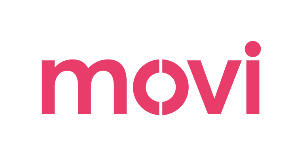 Kính gửi: Công ty Cổ phần Hỗ trợ dịch vụ Thanh toán Việt Phú (Mobivi)Tên Doanh nghiệp:…………………………………………………Mã nhân viên/Số thẻ NV: ……………….A. ĐĂNG KÝ GÓI PHÚC LỢI:A. ĐĂNG KÝ GÓI PHÚC LỢI:A. ĐĂNG KÝ GÓI PHÚC LỢI:A. ĐĂNG KÝ GÓI PHÚC LỢI:A. ĐĂNG KÝ GÓI PHÚC LỢI:A. ĐĂNG KÝ GÓI PHÚC LỢI:A. ĐĂNG KÝ GÓI PHÚC LỢI:A. ĐĂNG KÝ GÓI PHÚC LỢI:A. ĐĂNG KÝ GÓI PHÚC LỢI:- Gói phúc lợi iCare cơ bản (mua hàng và dịch vụ trả chậm). - Dịch vụ Ứng tiền nhanh và các dịch vụ tài chính khác với mục đích tiêu dùng. Lãi suất, Giá trị hạn mức, Phí cung cấp dịch vụ và Thời hạn sử dụng: theo quy định và phê duyệt của Techcombank.   Số tài khoản/Số in trên thẻ ATM nhận lương:  Tại ngân hàng:- Gói phúc lợi iCare cơ bản (mua hàng và dịch vụ trả chậm). - Dịch vụ Ứng tiền nhanh và các dịch vụ tài chính khác với mục đích tiêu dùng. Lãi suất, Giá trị hạn mức, Phí cung cấp dịch vụ và Thời hạn sử dụng: theo quy định và phê duyệt của Techcombank.   Số tài khoản/Số in trên thẻ ATM nhận lương:  Tại ngân hàng:- Gói phúc lợi iCare cơ bản (mua hàng và dịch vụ trả chậm). - Dịch vụ Ứng tiền nhanh và các dịch vụ tài chính khác với mục đích tiêu dùng. Lãi suất, Giá trị hạn mức, Phí cung cấp dịch vụ và Thời hạn sử dụng: theo quy định và phê duyệt của Techcombank.   Số tài khoản/Số in trên thẻ ATM nhận lương:  Tại ngân hàng:- Gói phúc lợi iCare cơ bản (mua hàng và dịch vụ trả chậm). - Dịch vụ Ứng tiền nhanh và các dịch vụ tài chính khác với mục đích tiêu dùng. Lãi suất, Giá trị hạn mức, Phí cung cấp dịch vụ và Thời hạn sử dụng: theo quy định và phê duyệt của Techcombank.   Số tài khoản/Số in trên thẻ ATM nhận lương:  Tại ngân hàng:- Gói phúc lợi iCare cơ bản (mua hàng và dịch vụ trả chậm). - Dịch vụ Ứng tiền nhanh và các dịch vụ tài chính khác với mục đích tiêu dùng. Lãi suất, Giá trị hạn mức, Phí cung cấp dịch vụ và Thời hạn sử dụng: theo quy định và phê duyệt của Techcombank.   Số tài khoản/Số in trên thẻ ATM nhận lương:  Tại ngân hàng:- Gói phúc lợi iCare cơ bản (mua hàng và dịch vụ trả chậm). - Dịch vụ Ứng tiền nhanh và các dịch vụ tài chính khác với mục đích tiêu dùng. Lãi suất, Giá trị hạn mức, Phí cung cấp dịch vụ và Thời hạn sử dụng: theo quy định và phê duyệt của Techcombank.   Số tài khoản/Số in trên thẻ ATM nhận lương:  Tại ngân hàng:- Gói phúc lợi iCare cơ bản (mua hàng và dịch vụ trả chậm). - Dịch vụ Ứng tiền nhanh và các dịch vụ tài chính khác với mục đích tiêu dùng. Lãi suất, Giá trị hạn mức, Phí cung cấp dịch vụ và Thời hạn sử dụng: theo quy định và phê duyệt của Techcombank.   Số tài khoản/Số in trên thẻ ATM nhận lương:  Tại ngân hàng:- Gói phúc lợi iCare cơ bản (mua hàng và dịch vụ trả chậm). - Dịch vụ Ứng tiền nhanh và các dịch vụ tài chính khác với mục đích tiêu dùng. Lãi suất, Giá trị hạn mức, Phí cung cấp dịch vụ và Thời hạn sử dụng: theo quy định và phê duyệt của Techcombank.   Số tài khoản/Số in trên thẻ ATM nhận lương:  Tại ngân hàng:- Gói phúc lợi iCare cơ bản (mua hàng và dịch vụ trả chậm). - Dịch vụ Ứng tiền nhanh và các dịch vụ tài chính khác với mục đích tiêu dùng. Lãi suất, Giá trị hạn mức, Phí cung cấp dịch vụ và Thời hạn sử dụng: theo quy định và phê duyệt của Techcombank.   Số tài khoản/Số in trên thẻ ATM nhận lương:  Tại ngân hàng:Họ và tên*:Họ và tên*:Họ và tên*:Họ và tên*:Giới tính*: Nam  NữGiới tính*: Nam  NữGiới tính*: Nam  NữQuốc tịch*: Việt NamNgày sinh*:Ngày sinh*:CMND*:CMND*:CMND*:Ngày cấp:Ngày cấp:Nơi cấp:Nơi cấp:Điện thoại di động*:Điện thoại di động*:Điện thoại di động*:Điện thoại nhà riêng:Điện thoại nhà riêng:Điện thoại nhà riêng:Email:Email:Email:Địa chỉ theo hộ khẩu*:Địa chỉ theo hộ khẩu*:Địa chỉ theo hộ khẩu*:Địa chỉ theo hộ khẩu*:Địa chỉ theo hộ khẩu*:Địa chỉ theo hộ khẩu*:Địa chỉ theo hộ khẩu*:Địa chỉ theo hộ khẩu*:Địa chỉ theo hộ khẩu*:Nơi ở hiện tại (hoặc nơi ở tạm trú):Nơi ở hiện tại (hoặc nơi ở tạm trú):Nơi ở hiện tại (hoặc nơi ở tạm trú):Nơi ở hiện tại (hoặc nơi ở tạm trú):Nơi ở hiện tại (hoặc nơi ở tạm trú):Nơi ở hiện tại (hoặc nơi ở tạm trú):Nơi ở hiện tại (hoặc nơi ở tạm trú):Nơi ở hiện tại (hoặc nơi ở tạm trú):Nơi ở hiện tại (hoặc nơi ở tạm trú):B. THÔNG TIN NGƯỜI LIÊN HỆ  B. THÔNG TIN NGƯỜI LIÊN HỆ  B. THÔNG TIN NGƯỜI LIÊN HỆ  B. THÔNG TIN NGƯỜI LIÊN HỆ  B. THÔNG TIN NGƯỜI LIÊN HỆ  B. THÔNG TIN NGƯỜI LIÊN HỆ  B. THÔNG TIN NGƯỜI LIÊN HỆ  B. THÔNG TIN NGƯỜI LIÊN HỆ  B. THÔNG TIN NGƯỜI LIÊN HỆ  Họ và tên người liên hệ thứ nhất*:Họ và tên người liên hệ thứ nhất*:Họ và tên người liên hệ thứ nhất*:Họ và tên người liên hệ thứ hai*:Họ và tên người liên hệ thứ hai*:Họ và tên người liên hệ thứ hai*:Họ và tên người liên hệ thứ hai*:Họ và tên người liên hệ thứ hai*:Điện thoại di động*: ……………………………..                          ĐT nhà riêng: ……………………………………..Điện thoại di động*: ……………………………..                          ĐT nhà riêng: ……………………………………..Điện thoại di động*: ……………………………..                          ĐT nhà riêng: ……………………………………..Điện thoại di động*: ……………………………………….                               ĐT nhà riêng: ……………………………………………….Điện thoại di động*: ……………………………………….                               ĐT nhà riêng: ……………………………………………….Điện thoại di động*: ……………………………………….                               ĐT nhà riêng: ……………………………………………….Điện thoại di động*: ……………………………………….                               ĐT nhà riêng: ……………………………………………….Điện thoại di động*: ……………………………………….                               ĐT nhà riêng: ……………………………………………….Loại quan hệ*:   Vợ/chồng  Anh/chị/em ruột                                            Bố/Mẹ     Cô/dì/chú/bác/cậu                                                                         Loại quan hệ*:   Vợ/chồng  Anh/chị/em ruột                                            Bố/Mẹ     Cô/dì/chú/bác/cậu                                                                         Loại quan hệ*:   Vợ/chồng  Anh/chị/em ruột                                            Bố/Mẹ     Cô/dì/chú/bác/cậu                                                                         Loại quan hệ*:      Vợ/chồng    Anh/chị/em ruột  Đồng nghiệp     Bố/Mẹ        Cô/dì/chú/bác/cậu  Khác, ghi rõ:..............................................................Loại quan hệ*:      Vợ/chồng    Anh/chị/em ruột  Đồng nghiệp     Bố/Mẹ        Cô/dì/chú/bác/cậu  Khác, ghi rõ:..............................................................Loại quan hệ*:      Vợ/chồng    Anh/chị/em ruột  Đồng nghiệp     Bố/Mẹ        Cô/dì/chú/bác/cậu  Khác, ghi rõ:..............................................................Loại quan hệ*:      Vợ/chồng    Anh/chị/em ruột  Đồng nghiệp     Bố/Mẹ        Cô/dì/chú/bác/cậu  Khác, ghi rõ:..............................................................Loại quan hệ*:      Vợ/chồng    Anh/chị/em ruột  Đồng nghiệp     Bố/Mẹ        Cô/dì/chú/bác/cậu  Khác, ghi rõ:..............................................................Địa chỉ liên lạc:Địa chỉ liên lạc:Địa chỉ liên lạc:Địa chỉ liên lạc:Địa chỉ liên lạc:Địa chỉ liên lạc:Địa chỉ liên lạc:Địa chỉ liên lạc:C. THÔNG TIN NGHỀ NGHIỆPC. THÔNG TIN NGHỀ NGHIỆPC. THÔNG TIN NGHỀ NGHIỆPC. THÔNG TIN NGHỀ NGHIỆPC. THÔNG TIN NGHỀ NGHIỆPC. THÔNG TIN NGHỀ NGHIỆPC. THÔNG TIN NGHỀ NGHIỆPC. THÔNG TIN NGHỀ NGHIỆPC. THÔNG TIN NGHỀ NGHIỆPChức vụ:                                   Ngày bắt đầu làm việc:            	        Phòng ban/Xưởng: 		        Chức vụ:                                   Ngày bắt đầu làm việc:            	        Phòng ban/Xưởng: 		        Chức vụ:                                   Ngày bắt đầu làm việc:            	        Phòng ban/Xưởng: 		        Chức vụ:                                   Ngày bắt đầu làm việc:            	        Phòng ban/Xưởng: 		        Chức vụ:                                   Ngày bắt đầu làm việc:            	        Phòng ban/Xưởng: 		        Chức vụ:                                   Ngày bắt đầu làm việc:            	        Phòng ban/Xưởng: 		        Chức vụ:                                   Ngày bắt đầu làm việc:            	        Phòng ban/Xưởng: 		        Chức vụ:                                   Ngày bắt đầu làm việc:            	        Phòng ban/Xưởng: 		        Chức vụ:                                   Ngày bắt đầu làm việc:            	        Phòng ban/Xưởng: 		        Thu nhập (trung bình 3 tháng gần nhất)*:  Dưới 6 triệu VNĐ    8 – 15 triệu VNĐ     25 – 40 triệu VNĐ                                                                           6 – 8 triệu VNĐ      15 – 25 triệu VNĐ   Trên 40 triệu VNĐThu nhập (trung bình 3 tháng gần nhất)*:  Dưới 6 triệu VNĐ    8 – 15 triệu VNĐ     25 – 40 triệu VNĐ                                                                           6 – 8 triệu VNĐ      15 – 25 triệu VNĐ   Trên 40 triệu VNĐThu nhập (trung bình 3 tháng gần nhất)*:  Dưới 6 triệu VNĐ    8 – 15 triệu VNĐ     25 – 40 triệu VNĐ                                                                           6 – 8 triệu VNĐ      15 – 25 triệu VNĐ   Trên 40 triệu VNĐThu nhập (trung bình 3 tháng gần nhất)*:  Dưới 6 triệu VNĐ    8 – 15 triệu VNĐ     25 – 40 triệu VNĐ                                                                           6 – 8 triệu VNĐ      15 – 25 triệu VNĐ   Trên 40 triệu VNĐThu nhập (trung bình 3 tháng gần nhất)*:  Dưới 6 triệu VNĐ    8 – 15 triệu VNĐ     25 – 40 triệu VNĐ                                                                           6 – 8 triệu VNĐ      15 – 25 triệu VNĐ   Trên 40 triệu VNĐThu nhập (trung bình 3 tháng gần nhất)*:  Dưới 6 triệu VNĐ    8 – 15 triệu VNĐ     25 – 40 triệu VNĐ                                                                           6 – 8 triệu VNĐ      15 – 25 triệu VNĐ   Trên 40 triệu VNĐThu nhập (trung bình 3 tháng gần nhất)*:  Dưới 6 triệu VNĐ    8 – 15 triệu VNĐ     25 – 40 triệu VNĐ                                                                           6 – 8 triệu VNĐ      15 – 25 triệu VNĐ   Trên 40 triệu VNĐThu nhập (trung bình 3 tháng gần nhất)*:  Dưới 6 triệu VNĐ    8 – 15 triệu VNĐ     25 – 40 triệu VNĐ                                                                           6 – 8 triệu VNĐ      15 – 25 triệu VNĐ   Trên 40 triệu VNĐThu nhập (trung bình 3 tháng gần nhất)*:  Dưới 6 triệu VNĐ    8 – 15 triệu VNĐ     25 – 40 triệu VNĐ                                                                           6 – 8 triệu VNĐ      15 – 25 triệu VNĐ   Trên 40 triệu VNĐD. CAM KẾT CỦA KHÁCH HÀNGD. CAM KẾT CỦA KHÁCH HÀNGD. CAM KẾT CỦA KHÁCH HÀNGD. CAM KẾT CỦA KHÁCH HÀNGD. CAM KẾT CỦA KHÁCH HÀNGD. CAM KẾT CỦA KHÁCH HÀNGD. CAM KẾT CỦA KHÁCH HÀNGD. CAM KẾT CỦA KHÁCH HÀNGD. CAM KẾT CỦA KHÁCH HÀNGTôi xác nhận đã đọc, hiểu và đồng ý với các điều khoản cam kết ở mặt sau của Phiếu đăng ký này.										.……,ngày…...tháng…..năm ……											     Khách Hàng 										          (Ký và ghi rõ họ tên)Nhân viên tư vấn KH*:    Email*:                                Tôi xác nhận đã đọc, hiểu và đồng ý với các điều khoản cam kết ở mặt sau của Phiếu đăng ký này.										.……,ngày…...tháng…..năm ……											     Khách Hàng 										          (Ký và ghi rõ họ tên)Nhân viên tư vấn KH*:    Email*:                                Tôi xác nhận đã đọc, hiểu và đồng ý với các điều khoản cam kết ở mặt sau của Phiếu đăng ký này.										.……,ngày…...tháng…..năm ……											     Khách Hàng 										          (Ký và ghi rõ họ tên)Nhân viên tư vấn KH*:    Email*:                                Tôi xác nhận đã đọc, hiểu và đồng ý với các điều khoản cam kết ở mặt sau của Phiếu đăng ký này.										.……,ngày…...tháng…..năm ……											     Khách Hàng 										          (Ký và ghi rõ họ tên)Nhân viên tư vấn KH*:    Email*:                                Tôi xác nhận đã đọc, hiểu và đồng ý với các điều khoản cam kết ở mặt sau của Phiếu đăng ký này.										.……,ngày…...tháng…..năm ……											     Khách Hàng 										          (Ký và ghi rõ họ tên)Nhân viên tư vấn KH*:    Email*:                                Tôi xác nhận đã đọc, hiểu và đồng ý với các điều khoản cam kết ở mặt sau của Phiếu đăng ký này.										.……,ngày…...tháng…..năm ……											     Khách Hàng 										          (Ký và ghi rõ họ tên)Nhân viên tư vấn KH*:    Email*:                                Tôi xác nhận đã đọc, hiểu và đồng ý với các điều khoản cam kết ở mặt sau của Phiếu đăng ký này.										.……,ngày…...tháng…..năm ……											     Khách Hàng 										          (Ký và ghi rõ họ tên)Nhân viên tư vấn KH*:    Email*:                                Tôi xác nhận đã đọc, hiểu và đồng ý với các điều khoản cam kết ở mặt sau của Phiếu đăng ký này.										.……,ngày…...tháng…..năm ……											     Khách Hàng 										          (Ký và ghi rõ họ tên)Nhân viên tư vấn KH*:    Email*:                                ĐIỀU KHOẢN CAM KẾT: 1. Chịu trách nhiệm về các thông tin được cung cấp tại phiếu này là chính xác và xác thực, do chính Tôi kê khai và không cố ý che giấu bất cứ thông tin nào. Tôi đồng ý sử dụng các thông tin kê khai trên phiếu này để thay thế các thông tin trước đây của Tôi (nếu có) tại Mobivi.  Tôi chấp thuận số Điện thoại nêu trên được dùng để xác thực người giao dịch là Tôi hoặc người được Tôi ủy quyền trong các giao dịch với Mobivi/Ngân hàng đối tác của Mobivi. Tôi chịu toàn bộ rủi ro liên quan đến việc xác thực qua điện thoại này. Tôi chịu trách nhiệm với tất cả các giao dịch thành công được thực hiện qua tin nhắn, điện thoại với Mobivi/Ngân hàng đối tác của Mobivi. 2. Thông báo ngay cho Mobivi/Ngân hàng đối tác của Mobivi khi thay đổi công việc, thu nhập hoặc khi  ngưng sử dụng hoặc bị mất số điện thoại đã cung cấp ở trên. Cam kết thanh toán cho tất cả các giao dịch đã được thực hiện trước khi Tôi thông báo đến Mobivi/ Ngân hàng đối tác của Mobivi về việc thay đổi, ngưng sử dụng hoặc bị mất số điện thoại mà Tôi đã cung cấp. 3. Đồng ý để Mobivi/ Ngân hàng đối tác của Mobivi gửi sao kê/thông báo gói phúc lợi cho Tôi qua email hoặc tin nhắn SMS.Mọi thắc mắc khiếu nại liên quan tới sao kế/thông báo gói phúc lợi sẽ được Tôi gửi trực tiếp đến Mobivi/Ngân hàng đối tác của Mobivi thông qua tổng đài 18006669 trong thời hạn 05 ngày kể từ ngày Tôi nhận được sao kê/thông báo gói phúc lợi. Sau thời hạn này mà không thông báo thì xem như Tôi đã đồng ý với các thông tin trên sao kê/thông báo gói phúc lợi và Mobivi/Ngân hàng đối tác của Mobivi được miễn trừ mọi trách nhiệm đối với các thiệt hải tổn thất, phát sinh (nếu có) đối với Tôi. 4. Tôi đồng ý uỷ quyền một cách vô điều kiện và tuyệt đối cho Đơn vị nơi tôi công tác của KH được quyền thu hộ lương và các khoản thu nhập khác của tôi (kể cả khi Tôi nghỉ việc tại đơn vị nơi Tôi công tác) để thanh toán các giao dịch phát sinh cho Mobivi/Ngân hàng đối tác của Mobivi. Trong trường hợp Mobivi áp dụng phương thức thu hộ qua Ngân hàng chi lương cuả Đơn vị nơi Tôi công tác (Ngân hàng chi lương), Tôi cam kết ủy quyền một cách vô điều kiện và không huỷ ngang cho Ngân hàng chi lương thực hiện việc thu hộ đồng thời Tôi cam kết cung cấp các hồ sơ, tài liệu, giấy ủy quyền/uỷ nhiệm, v.v… để Ngân hàng chi lương có đủ thẩm quyền, điều kiện để thực hiện việc trích lương và các khoản thu nhập khác của tôi (kể cả khi tôi nghỉ việc tại Đơn vị nơi tôi công tác) để thanh toán cho các giao dịch phát sinh của tôi cho Mobivi/Ngân hàng đối tác của Mobivi. Trong trường hợp số tiền lương và các khoản thu nhập khác đã được Đơn vị nơi tôi công tác/Ngân hàng chi lương đã thu hộ mà không đủ để thanh toán cho Mobivi/Ngân hàng đối tác của Mobivi, thì tôi sẽ thanh toán khoản nợ còn lại trực tiếp cho Mobivi/Ngân hàng đối tác của Mobivi bằng cách nộp tiền mặt trực tiếp cho Mobivi/Ngân hàng đối tác của Mobivi. 5. Tôi đồng ý ủy quyền cho đơn vị mới nơi Tôi công tác tiến hành thu hộ từ lương và các khoản thu nhập khác của Tôi nếu đơn vị mới nơi Tôi công tác cũng triển khai Chương trình iCare. 6. Đồng ý việc Ngân hàng đối tác của Mobivi có quyền tái cấp hạn mức cho vay theo chương trình Phúc Lợi iCare cho Tôi nếu ít nhất 05 ngày trước thời điểm hết thời hạn sử dụng hạn mức, Mobivi không nhận được thông báo bằng văn bản của Tôi về việc chấm dứt sử dụng hạn mức. 7. Tôi xác nhận rằng đã đọc, hiểu rõ, chấp thuận và đồng ý bị ràng buộc bởi các quy định trong bản Điều khoản và Điều kiện tham gia Chương trình Phúc Lợi iCare niêm yết trên website: www.mobivi.vn. Tôi hiểu rằng Phiếu đăng ký này, Yêu cầu kích hoạt tài khoản iCare, các Thông báo khác của Mobivi cùng với bản Điều khoản và Điều kiện nêu trên tạo nên một hợp đồng ràng buộc pháp lý giữa Tôi, Mobivi, Ngân hàng đối tác của Mobivi (nếu có) trong việc sử dụng các gói phúc lợi thuộc Chương trình Phúc Lợi iCare. ĐIỀU KHOẢN CAM KẾT: 1. Chịu trách nhiệm về các thông tin được cung cấp tại phiếu này là chính xác và xác thực, do chính Tôi kê khai và không cố ý che giấu bất cứ thông tin nào. Tôi đồng ý sử dụng các thông tin kê khai trên phiếu này để thay thế các thông tin trước đây của Tôi (nếu có) tại Mobivi.  Tôi chấp thuận số Điện thoại nêu trên được dùng để xác thực người giao dịch là Tôi hoặc người được Tôi ủy quyền trong các giao dịch với Mobivi/Ngân hàng đối tác của Mobivi. Tôi chịu toàn bộ rủi ro liên quan đến việc xác thực qua điện thoại này. Tôi chịu trách nhiệm với tất cả các giao dịch thành công được thực hiện qua tin nhắn, điện thoại với Mobivi/Ngân hàng đối tác của Mobivi. 2. Thông báo ngay cho Mobivi/Ngân hàng đối tác của Mobivi khi thay đổi công việc, thu nhập hoặc khi  ngưng sử dụng hoặc bị mất số điện thoại đã cung cấp ở trên. Cam kết thanh toán cho tất cả các giao dịch đã được thực hiện trước khi Tôi thông báo đến Mobivi/ Ngân hàng đối tác của Mobivi về việc thay đổi, ngưng sử dụng hoặc bị mất số điện thoại mà Tôi đã cung cấp. 3. Đồng ý để Mobivi/ Ngân hàng đối tác của Mobivi gửi sao kê/thông báo gói phúc lợi cho Tôi qua email hoặc tin nhắn SMS.Mọi thắc mắc khiếu nại liên quan tới sao kế/thông báo gói phúc lợi sẽ được Tôi gửi trực tiếp đến Mobivi/Ngân hàng đối tác của Mobivi thông qua tổng đài 18006669 trong thời hạn 05 ngày kể từ ngày Tôi nhận được sao kê/thông báo gói phúc lợi. Sau thời hạn này mà không thông báo thì xem như Tôi đã đồng ý với các thông tin trên sao kê/thông báo gói phúc lợi và Mobivi/Ngân hàng đối tác của Mobivi được miễn trừ mọi trách nhiệm đối với các thiệt hải tổn thất, phát sinh (nếu có) đối với Tôi. 4. Tôi đồng ý uỷ quyền một cách vô điều kiện và tuyệt đối cho Đơn vị nơi tôi công tác của KH được quyền thu hộ lương và các khoản thu nhập khác của tôi (kể cả khi Tôi nghỉ việc tại đơn vị nơi Tôi công tác) để thanh toán các giao dịch phát sinh cho Mobivi/Ngân hàng đối tác của Mobivi. Trong trường hợp Mobivi áp dụng phương thức thu hộ qua Ngân hàng chi lương cuả Đơn vị nơi Tôi công tác (Ngân hàng chi lương), Tôi cam kết ủy quyền một cách vô điều kiện và không huỷ ngang cho Ngân hàng chi lương thực hiện việc thu hộ đồng thời Tôi cam kết cung cấp các hồ sơ, tài liệu, giấy ủy quyền/uỷ nhiệm, v.v… để Ngân hàng chi lương có đủ thẩm quyền, điều kiện để thực hiện việc trích lương và các khoản thu nhập khác của tôi (kể cả khi tôi nghỉ việc tại Đơn vị nơi tôi công tác) để thanh toán cho các giao dịch phát sinh của tôi cho Mobivi/Ngân hàng đối tác của Mobivi. Trong trường hợp số tiền lương và các khoản thu nhập khác đã được Đơn vị nơi tôi công tác/Ngân hàng chi lương đã thu hộ mà không đủ để thanh toán cho Mobivi/Ngân hàng đối tác của Mobivi, thì tôi sẽ thanh toán khoản nợ còn lại trực tiếp cho Mobivi/Ngân hàng đối tác của Mobivi bằng cách nộp tiền mặt trực tiếp cho Mobivi/Ngân hàng đối tác của Mobivi. 5. Tôi đồng ý ủy quyền cho đơn vị mới nơi Tôi công tác tiến hành thu hộ từ lương và các khoản thu nhập khác của Tôi nếu đơn vị mới nơi Tôi công tác cũng triển khai Chương trình iCare. 6. Đồng ý việc Ngân hàng đối tác của Mobivi có quyền tái cấp hạn mức cho vay theo chương trình Phúc Lợi iCare cho Tôi nếu ít nhất 05 ngày trước thời điểm hết thời hạn sử dụng hạn mức, Mobivi không nhận được thông báo bằng văn bản của Tôi về việc chấm dứt sử dụng hạn mức. 7. Tôi xác nhận rằng đã đọc, hiểu rõ, chấp thuận và đồng ý bị ràng buộc bởi các quy định trong bản Điều khoản và Điều kiện tham gia Chương trình Phúc Lợi iCare niêm yết trên website: www.mobivi.vn. Tôi hiểu rằng Phiếu đăng ký này, Yêu cầu kích hoạt tài khoản iCare, các Thông báo khác của Mobivi cùng với bản Điều khoản và Điều kiện nêu trên tạo nên một hợp đồng ràng buộc pháp lý giữa Tôi, Mobivi, Ngân hàng đối tác của Mobivi (nếu có) trong việc sử dụng các gói phúc lợi thuộc Chương trình Phúc Lợi iCare. ĐIỀU KHOẢN CAM KẾT: 1. Chịu trách nhiệm về các thông tin được cung cấp tại phiếu này là chính xác và xác thực, do chính Tôi kê khai và không cố ý che giấu bất cứ thông tin nào. Tôi đồng ý sử dụng các thông tin kê khai trên phiếu này để thay thế các thông tin trước đây của Tôi (nếu có) tại Mobivi.  Tôi chấp thuận số Điện thoại nêu trên được dùng để xác thực người giao dịch là Tôi hoặc người được Tôi ủy quyền trong các giao dịch với Mobivi/Ngân hàng đối tác của Mobivi. Tôi chịu toàn bộ rủi ro liên quan đến việc xác thực qua điện thoại này. Tôi chịu trách nhiệm với tất cả các giao dịch thành công được thực hiện qua tin nhắn, điện thoại với Mobivi/Ngân hàng đối tác của Mobivi. 2. Thông báo ngay cho Mobivi/Ngân hàng đối tác của Mobivi khi thay đổi công việc, thu nhập hoặc khi  ngưng sử dụng hoặc bị mất số điện thoại đã cung cấp ở trên. Cam kết thanh toán cho tất cả các giao dịch đã được thực hiện trước khi Tôi thông báo đến Mobivi/ Ngân hàng đối tác của Mobivi về việc thay đổi, ngưng sử dụng hoặc bị mất số điện thoại mà Tôi đã cung cấp. 3. Đồng ý để Mobivi/ Ngân hàng đối tác của Mobivi gửi sao kê/thông báo gói phúc lợi cho Tôi qua email hoặc tin nhắn SMS.Mọi thắc mắc khiếu nại liên quan tới sao kế/thông báo gói phúc lợi sẽ được Tôi gửi trực tiếp đến Mobivi/Ngân hàng đối tác của Mobivi thông qua tổng đài 18006669 trong thời hạn 05 ngày kể từ ngày Tôi nhận được sao kê/thông báo gói phúc lợi. Sau thời hạn này mà không thông báo thì xem như Tôi đã đồng ý với các thông tin trên sao kê/thông báo gói phúc lợi và Mobivi/Ngân hàng đối tác của Mobivi được miễn trừ mọi trách nhiệm đối với các thiệt hải tổn thất, phát sinh (nếu có) đối với Tôi. 4. Tôi đồng ý uỷ quyền một cách vô điều kiện và tuyệt đối cho Đơn vị nơi tôi công tác của KH được quyền thu hộ lương và các khoản thu nhập khác của tôi (kể cả khi Tôi nghỉ việc tại đơn vị nơi Tôi công tác) để thanh toán các giao dịch phát sinh cho Mobivi/Ngân hàng đối tác của Mobivi. Trong trường hợp Mobivi áp dụng phương thức thu hộ qua Ngân hàng chi lương cuả Đơn vị nơi Tôi công tác (Ngân hàng chi lương), Tôi cam kết ủy quyền một cách vô điều kiện và không huỷ ngang cho Ngân hàng chi lương thực hiện việc thu hộ đồng thời Tôi cam kết cung cấp các hồ sơ, tài liệu, giấy ủy quyền/uỷ nhiệm, v.v… để Ngân hàng chi lương có đủ thẩm quyền, điều kiện để thực hiện việc trích lương và các khoản thu nhập khác của tôi (kể cả khi tôi nghỉ việc tại Đơn vị nơi tôi công tác) để thanh toán cho các giao dịch phát sinh của tôi cho Mobivi/Ngân hàng đối tác của Mobivi. Trong trường hợp số tiền lương và các khoản thu nhập khác đã được Đơn vị nơi tôi công tác/Ngân hàng chi lương đã thu hộ mà không đủ để thanh toán cho Mobivi/Ngân hàng đối tác của Mobivi, thì tôi sẽ thanh toán khoản nợ còn lại trực tiếp cho Mobivi/Ngân hàng đối tác của Mobivi bằng cách nộp tiền mặt trực tiếp cho Mobivi/Ngân hàng đối tác của Mobivi. 5. Tôi đồng ý ủy quyền cho đơn vị mới nơi Tôi công tác tiến hành thu hộ từ lương và các khoản thu nhập khác của Tôi nếu đơn vị mới nơi Tôi công tác cũng triển khai Chương trình iCare. 6. Đồng ý việc Ngân hàng đối tác của Mobivi có quyền tái cấp hạn mức cho vay theo chương trình Phúc Lợi iCare cho Tôi nếu ít nhất 05 ngày trước thời điểm hết thời hạn sử dụng hạn mức, Mobivi không nhận được thông báo bằng văn bản của Tôi về việc chấm dứt sử dụng hạn mức. 7. Tôi xác nhận rằng đã đọc, hiểu rõ, chấp thuận và đồng ý bị ràng buộc bởi các quy định trong bản Điều khoản và Điều kiện tham gia Chương trình Phúc Lợi iCare niêm yết trên website: www.mobivi.vn. Tôi hiểu rằng Phiếu đăng ký này, Yêu cầu kích hoạt tài khoản iCare, các Thông báo khác của Mobivi cùng với bản Điều khoản và Điều kiện nêu trên tạo nên một hợp đồng ràng buộc pháp lý giữa Tôi, Mobivi, Ngân hàng đối tác của Mobivi (nếu có) trong việc sử dụng các gói phúc lợi thuộc Chương trình Phúc Lợi iCare. ĐIỀU KHOẢN CAM KẾT: 1. Chịu trách nhiệm về các thông tin được cung cấp tại phiếu này là chính xác và xác thực, do chính Tôi kê khai và không cố ý che giấu bất cứ thông tin nào. Tôi đồng ý sử dụng các thông tin kê khai trên phiếu này để thay thế các thông tin trước đây của Tôi (nếu có) tại Mobivi.  Tôi chấp thuận số Điện thoại nêu trên được dùng để xác thực người giao dịch là Tôi hoặc người được Tôi ủy quyền trong các giao dịch với Mobivi/Ngân hàng đối tác của Mobivi. Tôi chịu toàn bộ rủi ro liên quan đến việc xác thực qua điện thoại này. Tôi chịu trách nhiệm với tất cả các giao dịch thành công được thực hiện qua tin nhắn, điện thoại với Mobivi/Ngân hàng đối tác của Mobivi. 2. Thông báo ngay cho Mobivi/Ngân hàng đối tác của Mobivi khi thay đổi công việc, thu nhập hoặc khi  ngưng sử dụng hoặc bị mất số điện thoại đã cung cấp ở trên. Cam kết thanh toán cho tất cả các giao dịch đã được thực hiện trước khi Tôi thông báo đến Mobivi/ Ngân hàng đối tác của Mobivi về việc thay đổi, ngưng sử dụng hoặc bị mất số điện thoại mà Tôi đã cung cấp. 3. Đồng ý để Mobivi/ Ngân hàng đối tác của Mobivi gửi sao kê/thông báo gói phúc lợi cho Tôi qua email hoặc tin nhắn SMS.Mọi thắc mắc khiếu nại liên quan tới sao kế/thông báo gói phúc lợi sẽ được Tôi gửi trực tiếp đến Mobivi/Ngân hàng đối tác của Mobivi thông qua tổng đài 18006669 trong thời hạn 05 ngày kể từ ngày Tôi nhận được sao kê/thông báo gói phúc lợi. Sau thời hạn này mà không thông báo thì xem như Tôi đã đồng ý với các thông tin trên sao kê/thông báo gói phúc lợi và Mobivi/Ngân hàng đối tác của Mobivi được miễn trừ mọi trách nhiệm đối với các thiệt hải tổn thất, phát sinh (nếu có) đối với Tôi. 4. Tôi đồng ý uỷ quyền một cách vô điều kiện và tuyệt đối cho Đơn vị nơi tôi công tác của KH được quyền thu hộ lương và các khoản thu nhập khác của tôi (kể cả khi Tôi nghỉ việc tại đơn vị nơi Tôi công tác) để thanh toán các giao dịch phát sinh cho Mobivi/Ngân hàng đối tác của Mobivi. Trong trường hợp Mobivi áp dụng phương thức thu hộ qua Ngân hàng chi lương cuả Đơn vị nơi Tôi công tác (Ngân hàng chi lương), Tôi cam kết ủy quyền một cách vô điều kiện và không huỷ ngang cho Ngân hàng chi lương thực hiện việc thu hộ đồng thời Tôi cam kết cung cấp các hồ sơ, tài liệu, giấy ủy quyền/uỷ nhiệm, v.v… để Ngân hàng chi lương có đủ thẩm quyền, điều kiện để thực hiện việc trích lương và các khoản thu nhập khác của tôi (kể cả khi tôi nghỉ việc tại Đơn vị nơi tôi công tác) để thanh toán cho các giao dịch phát sinh của tôi cho Mobivi/Ngân hàng đối tác của Mobivi. Trong trường hợp số tiền lương và các khoản thu nhập khác đã được Đơn vị nơi tôi công tác/Ngân hàng chi lương đã thu hộ mà không đủ để thanh toán cho Mobivi/Ngân hàng đối tác của Mobivi, thì tôi sẽ thanh toán khoản nợ còn lại trực tiếp cho Mobivi/Ngân hàng đối tác của Mobivi bằng cách nộp tiền mặt trực tiếp cho Mobivi/Ngân hàng đối tác của Mobivi. 5. Tôi đồng ý ủy quyền cho đơn vị mới nơi Tôi công tác tiến hành thu hộ từ lương và các khoản thu nhập khác của Tôi nếu đơn vị mới nơi Tôi công tác cũng triển khai Chương trình iCare. 6. Đồng ý việc Ngân hàng đối tác của Mobivi có quyền tái cấp hạn mức cho vay theo chương trình Phúc Lợi iCare cho Tôi nếu ít nhất 05 ngày trước thời điểm hết thời hạn sử dụng hạn mức, Mobivi không nhận được thông báo bằng văn bản của Tôi về việc chấm dứt sử dụng hạn mức. 7. Tôi xác nhận rằng đã đọc, hiểu rõ, chấp thuận và đồng ý bị ràng buộc bởi các quy định trong bản Điều khoản và Điều kiện tham gia Chương trình Phúc Lợi iCare niêm yết trên website: www.mobivi.vn. Tôi hiểu rằng Phiếu đăng ký này, Yêu cầu kích hoạt tài khoản iCare, các Thông báo khác của Mobivi cùng với bản Điều khoản và Điều kiện nêu trên tạo nên một hợp đồng ràng buộc pháp lý giữa Tôi, Mobivi, Ngân hàng đối tác của Mobivi (nếu có) trong việc sử dụng các gói phúc lợi thuộc Chương trình Phúc Lợi iCare. ĐIỀU KHOẢN CAM KẾT: 1. Chịu trách nhiệm về các thông tin được cung cấp tại phiếu này là chính xác và xác thực, do chính Tôi kê khai và không cố ý che giấu bất cứ thông tin nào. Tôi đồng ý sử dụng các thông tin kê khai trên phiếu này để thay thế các thông tin trước đây của Tôi (nếu có) tại Mobivi.  Tôi chấp thuận số Điện thoại nêu trên được dùng để xác thực người giao dịch là Tôi hoặc người được Tôi ủy quyền trong các giao dịch với Mobivi/Ngân hàng đối tác của Mobivi. Tôi chịu toàn bộ rủi ro liên quan đến việc xác thực qua điện thoại này. Tôi chịu trách nhiệm với tất cả các giao dịch thành công được thực hiện qua tin nhắn, điện thoại với Mobivi/Ngân hàng đối tác của Mobivi. 2. Thông báo ngay cho Mobivi/Ngân hàng đối tác của Mobivi khi thay đổi công việc, thu nhập hoặc khi  ngưng sử dụng hoặc bị mất số điện thoại đã cung cấp ở trên. Cam kết thanh toán cho tất cả các giao dịch đã được thực hiện trước khi Tôi thông báo đến Mobivi/ Ngân hàng đối tác của Mobivi về việc thay đổi, ngưng sử dụng hoặc bị mất số điện thoại mà Tôi đã cung cấp. 3. Đồng ý để Mobivi/ Ngân hàng đối tác của Mobivi gửi sao kê/thông báo gói phúc lợi cho Tôi qua email hoặc tin nhắn SMS.Mọi thắc mắc khiếu nại liên quan tới sao kế/thông báo gói phúc lợi sẽ được Tôi gửi trực tiếp đến Mobivi/Ngân hàng đối tác của Mobivi thông qua tổng đài 18006669 trong thời hạn 05 ngày kể từ ngày Tôi nhận được sao kê/thông báo gói phúc lợi. Sau thời hạn này mà không thông báo thì xem như Tôi đã đồng ý với các thông tin trên sao kê/thông báo gói phúc lợi và Mobivi/Ngân hàng đối tác của Mobivi được miễn trừ mọi trách nhiệm đối với các thiệt hải tổn thất, phát sinh (nếu có) đối với Tôi. 4. Tôi đồng ý uỷ quyền một cách vô điều kiện và tuyệt đối cho Đơn vị nơi tôi công tác của KH được quyền thu hộ lương và các khoản thu nhập khác của tôi (kể cả khi Tôi nghỉ việc tại đơn vị nơi Tôi công tác) để thanh toán các giao dịch phát sinh cho Mobivi/Ngân hàng đối tác của Mobivi. Trong trường hợp Mobivi áp dụng phương thức thu hộ qua Ngân hàng chi lương cuả Đơn vị nơi Tôi công tác (Ngân hàng chi lương), Tôi cam kết ủy quyền một cách vô điều kiện và không huỷ ngang cho Ngân hàng chi lương thực hiện việc thu hộ đồng thời Tôi cam kết cung cấp các hồ sơ, tài liệu, giấy ủy quyền/uỷ nhiệm, v.v… để Ngân hàng chi lương có đủ thẩm quyền, điều kiện để thực hiện việc trích lương và các khoản thu nhập khác của tôi (kể cả khi tôi nghỉ việc tại Đơn vị nơi tôi công tác) để thanh toán cho các giao dịch phát sinh của tôi cho Mobivi/Ngân hàng đối tác của Mobivi. Trong trường hợp số tiền lương và các khoản thu nhập khác đã được Đơn vị nơi tôi công tác/Ngân hàng chi lương đã thu hộ mà không đủ để thanh toán cho Mobivi/Ngân hàng đối tác của Mobivi, thì tôi sẽ thanh toán khoản nợ còn lại trực tiếp cho Mobivi/Ngân hàng đối tác của Mobivi bằng cách nộp tiền mặt trực tiếp cho Mobivi/Ngân hàng đối tác của Mobivi. 5. Tôi đồng ý ủy quyền cho đơn vị mới nơi Tôi công tác tiến hành thu hộ từ lương và các khoản thu nhập khác của Tôi nếu đơn vị mới nơi Tôi công tác cũng triển khai Chương trình iCare. 6. Đồng ý việc Ngân hàng đối tác của Mobivi có quyền tái cấp hạn mức cho vay theo chương trình Phúc Lợi iCare cho Tôi nếu ít nhất 05 ngày trước thời điểm hết thời hạn sử dụng hạn mức, Mobivi không nhận được thông báo bằng văn bản của Tôi về việc chấm dứt sử dụng hạn mức. 7. Tôi xác nhận rằng đã đọc, hiểu rõ, chấp thuận và đồng ý bị ràng buộc bởi các quy định trong bản Điều khoản và Điều kiện tham gia Chương trình Phúc Lợi iCare niêm yết trên website: www.mobivi.vn. Tôi hiểu rằng Phiếu đăng ký này, Yêu cầu kích hoạt tài khoản iCare, các Thông báo khác của Mobivi cùng với bản Điều khoản và Điều kiện nêu trên tạo nên một hợp đồng ràng buộc pháp lý giữa Tôi, Mobivi, Ngân hàng đối tác của Mobivi (nếu có) trong việc sử dụng các gói phúc lợi thuộc Chương trình Phúc Lợi iCare. ĐIỀU KHOẢN CAM KẾT: 1. Chịu trách nhiệm về các thông tin được cung cấp tại phiếu này là chính xác và xác thực, do chính Tôi kê khai và không cố ý che giấu bất cứ thông tin nào. Tôi đồng ý sử dụng các thông tin kê khai trên phiếu này để thay thế các thông tin trước đây của Tôi (nếu có) tại Mobivi.  Tôi chấp thuận số Điện thoại nêu trên được dùng để xác thực người giao dịch là Tôi hoặc người được Tôi ủy quyền trong các giao dịch với Mobivi/Ngân hàng đối tác của Mobivi. Tôi chịu toàn bộ rủi ro liên quan đến việc xác thực qua điện thoại này. Tôi chịu trách nhiệm với tất cả các giao dịch thành công được thực hiện qua tin nhắn, điện thoại với Mobivi/Ngân hàng đối tác của Mobivi. 2. Thông báo ngay cho Mobivi/Ngân hàng đối tác của Mobivi khi thay đổi công việc, thu nhập hoặc khi  ngưng sử dụng hoặc bị mất số điện thoại đã cung cấp ở trên. Cam kết thanh toán cho tất cả các giao dịch đã được thực hiện trước khi Tôi thông báo đến Mobivi/ Ngân hàng đối tác của Mobivi về việc thay đổi, ngưng sử dụng hoặc bị mất số điện thoại mà Tôi đã cung cấp. 3. Đồng ý để Mobivi/ Ngân hàng đối tác của Mobivi gửi sao kê/thông báo gói phúc lợi cho Tôi qua email hoặc tin nhắn SMS.Mọi thắc mắc khiếu nại liên quan tới sao kế/thông báo gói phúc lợi sẽ được Tôi gửi trực tiếp đến Mobivi/Ngân hàng đối tác của Mobivi thông qua tổng đài 18006669 trong thời hạn 05 ngày kể từ ngày Tôi nhận được sao kê/thông báo gói phúc lợi. Sau thời hạn này mà không thông báo thì xem như Tôi đã đồng ý với các thông tin trên sao kê/thông báo gói phúc lợi và Mobivi/Ngân hàng đối tác của Mobivi được miễn trừ mọi trách nhiệm đối với các thiệt hải tổn thất, phát sinh (nếu có) đối với Tôi. 4. Tôi đồng ý uỷ quyền một cách vô điều kiện và tuyệt đối cho Đơn vị nơi tôi công tác của KH được quyền thu hộ lương và các khoản thu nhập khác của tôi (kể cả khi Tôi nghỉ việc tại đơn vị nơi Tôi công tác) để thanh toán các giao dịch phát sinh cho Mobivi/Ngân hàng đối tác của Mobivi. Trong trường hợp Mobivi áp dụng phương thức thu hộ qua Ngân hàng chi lương cuả Đơn vị nơi Tôi công tác (Ngân hàng chi lương), Tôi cam kết ủy quyền một cách vô điều kiện và không huỷ ngang cho Ngân hàng chi lương thực hiện việc thu hộ đồng thời Tôi cam kết cung cấp các hồ sơ, tài liệu, giấy ủy quyền/uỷ nhiệm, v.v… để Ngân hàng chi lương có đủ thẩm quyền, điều kiện để thực hiện việc trích lương và các khoản thu nhập khác của tôi (kể cả khi tôi nghỉ việc tại Đơn vị nơi tôi công tác) để thanh toán cho các giao dịch phát sinh của tôi cho Mobivi/Ngân hàng đối tác của Mobivi. Trong trường hợp số tiền lương và các khoản thu nhập khác đã được Đơn vị nơi tôi công tác/Ngân hàng chi lương đã thu hộ mà không đủ để thanh toán cho Mobivi/Ngân hàng đối tác của Mobivi, thì tôi sẽ thanh toán khoản nợ còn lại trực tiếp cho Mobivi/Ngân hàng đối tác của Mobivi bằng cách nộp tiền mặt trực tiếp cho Mobivi/Ngân hàng đối tác của Mobivi. 5. Tôi đồng ý ủy quyền cho đơn vị mới nơi Tôi công tác tiến hành thu hộ từ lương và các khoản thu nhập khác của Tôi nếu đơn vị mới nơi Tôi công tác cũng triển khai Chương trình iCare. 6. Đồng ý việc Ngân hàng đối tác của Mobivi có quyền tái cấp hạn mức cho vay theo chương trình Phúc Lợi iCare cho Tôi nếu ít nhất 05 ngày trước thời điểm hết thời hạn sử dụng hạn mức, Mobivi không nhận được thông báo bằng văn bản của Tôi về việc chấm dứt sử dụng hạn mức. 7. Tôi xác nhận rằng đã đọc, hiểu rõ, chấp thuận và đồng ý bị ràng buộc bởi các quy định trong bản Điều khoản và Điều kiện tham gia Chương trình Phúc Lợi iCare niêm yết trên website: www.mobivi.vn. Tôi hiểu rằng Phiếu đăng ký này, Yêu cầu kích hoạt tài khoản iCare, các Thông báo khác của Mobivi cùng với bản Điều khoản và Điều kiện nêu trên tạo nên một hợp đồng ràng buộc pháp lý giữa Tôi, Mobivi, Ngân hàng đối tác của Mobivi (nếu có) trong việc sử dụng các gói phúc lợi thuộc Chương trình Phúc Lợi iCare. ĐIỀU KHOẢN CAM KẾT: 1. Chịu trách nhiệm về các thông tin được cung cấp tại phiếu này là chính xác và xác thực, do chính Tôi kê khai và không cố ý che giấu bất cứ thông tin nào. Tôi đồng ý sử dụng các thông tin kê khai trên phiếu này để thay thế các thông tin trước đây của Tôi (nếu có) tại Mobivi.  Tôi chấp thuận số Điện thoại nêu trên được dùng để xác thực người giao dịch là Tôi hoặc người được Tôi ủy quyền trong các giao dịch với Mobivi/Ngân hàng đối tác của Mobivi. Tôi chịu toàn bộ rủi ro liên quan đến việc xác thực qua điện thoại này. Tôi chịu trách nhiệm với tất cả các giao dịch thành công được thực hiện qua tin nhắn, điện thoại với Mobivi/Ngân hàng đối tác của Mobivi. 2. Thông báo ngay cho Mobivi/Ngân hàng đối tác của Mobivi khi thay đổi công việc, thu nhập hoặc khi  ngưng sử dụng hoặc bị mất số điện thoại đã cung cấp ở trên. Cam kết thanh toán cho tất cả các giao dịch đã được thực hiện trước khi Tôi thông báo đến Mobivi/ Ngân hàng đối tác của Mobivi về việc thay đổi, ngưng sử dụng hoặc bị mất số điện thoại mà Tôi đã cung cấp. 3. Đồng ý để Mobivi/ Ngân hàng đối tác của Mobivi gửi sao kê/thông báo gói phúc lợi cho Tôi qua email hoặc tin nhắn SMS.Mọi thắc mắc khiếu nại liên quan tới sao kế/thông báo gói phúc lợi sẽ được Tôi gửi trực tiếp đến Mobivi/Ngân hàng đối tác của Mobivi thông qua tổng đài 18006669 trong thời hạn 05 ngày kể từ ngày Tôi nhận được sao kê/thông báo gói phúc lợi. Sau thời hạn này mà không thông báo thì xem như Tôi đã đồng ý với các thông tin trên sao kê/thông báo gói phúc lợi và Mobivi/Ngân hàng đối tác của Mobivi được miễn trừ mọi trách nhiệm đối với các thiệt hải tổn thất, phát sinh (nếu có) đối với Tôi. 4. Tôi đồng ý uỷ quyền một cách vô điều kiện và tuyệt đối cho Đơn vị nơi tôi công tác của KH được quyền thu hộ lương và các khoản thu nhập khác của tôi (kể cả khi Tôi nghỉ việc tại đơn vị nơi Tôi công tác) để thanh toán các giao dịch phát sinh cho Mobivi/Ngân hàng đối tác của Mobivi. Trong trường hợp Mobivi áp dụng phương thức thu hộ qua Ngân hàng chi lương cuả Đơn vị nơi Tôi công tác (Ngân hàng chi lương), Tôi cam kết ủy quyền một cách vô điều kiện và không huỷ ngang cho Ngân hàng chi lương thực hiện việc thu hộ đồng thời Tôi cam kết cung cấp các hồ sơ, tài liệu, giấy ủy quyền/uỷ nhiệm, v.v… để Ngân hàng chi lương có đủ thẩm quyền, điều kiện để thực hiện việc trích lương và các khoản thu nhập khác của tôi (kể cả khi tôi nghỉ việc tại Đơn vị nơi tôi công tác) để thanh toán cho các giao dịch phát sinh của tôi cho Mobivi/Ngân hàng đối tác của Mobivi. Trong trường hợp số tiền lương và các khoản thu nhập khác đã được Đơn vị nơi tôi công tác/Ngân hàng chi lương đã thu hộ mà không đủ để thanh toán cho Mobivi/Ngân hàng đối tác của Mobivi, thì tôi sẽ thanh toán khoản nợ còn lại trực tiếp cho Mobivi/Ngân hàng đối tác của Mobivi bằng cách nộp tiền mặt trực tiếp cho Mobivi/Ngân hàng đối tác của Mobivi. 5. Tôi đồng ý ủy quyền cho đơn vị mới nơi Tôi công tác tiến hành thu hộ từ lương và các khoản thu nhập khác của Tôi nếu đơn vị mới nơi Tôi công tác cũng triển khai Chương trình iCare. 6. Đồng ý việc Ngân hàng đối tác của Mobivi có quyền tái cấp hạn mức cho vay theo chương trình Phúc Lợi iCare cho Tôi nếu ít nhất 05 ngày trước thời điểm hết thời hạn sử dụng hạn mức, Mobivi không nhận được thông báo bằng văn bản của Tôi về việc chấm dứt sử dụng hạn mức. 7. Tôi xác nhận rằng đã đọc, hiểu rõ, chấp thuận và đồng ý bị ràng buộc bởi các quy định trong bản Điều khoản và Điều kiện tham gia Chương trình Phúc Lợi iCare niêm yết trên website: www.mobivi.vn. Tôi hiểu rằng Phiếu đăng ký này, Yêu cầu kích hoạt tài khoản iCare, các Thông báo khác của Mobivi cùng với bản Điều khoản và Điều kiện nêu trên tạo nên một hợp đồng ràng buộc pháp lý giữa Tôi, Mobivi, Ngân hàng đối tác của Mobivi (nếu có) trong việc sử dụng các gói phúc lợi thuộc Chương trình Phúc Lợi iCare. ĐIỀU KHOẢN CAM KẾT: 1. Chịu trách nhiệm về các thông tin được cung cấp tại phiếu này là chính xác và xác thực, do chính Tôi kê khai và không cố ý che giấu bất cứ thông tin nào. Tôi đồng ý sử dụng các thông tin kê khai trên phiếu này để thay thế các thông tin trước đây của Tôi (nếu có) tại Mobivi.  Tôi chấp thuận số Điện thoại nêu trên được dùng để xác thực người giao dịch là Tôi hoặc người được Tôi ủy quyền trong các giao dịch với Mobivi/Ngân hàng đối tác của Mobivi. Tôi chịu toàn bộ rủi ro liên quan đến việc xác thực qua điện thoại này. Tôi chịu trách nhiệm với tất cả các giao dịch thành công được thực hiện qua tin nhắn, điện thoại với Mobivi/Ngân hàng đối tác của Mobivi. 2. Thông báo ngay cho Mobivi/Ngân hàng đối tác của Mobivi khi thay đổi công việc, thu nhập hoặc khi  ngưng sử dụng hoặc bị mất số điện thoại đã cung cấp ở trên. Cam kết thanh toán cho tất cả các giao dịch đã được thực hiện trước khi Tôi thông báo đến Mobivi/ Ngân hàng đối tác của Mobivi về việc thay đổi, ngưng sử dụng hoặc bị mất số điện thoại mà Tôi đã cung cấp. 3. Đồng ý để Mobivi/ Ngân hàng đối tác của Mobivi gửi sao kê/thông báo gói phúc lợi cho Tôi qua email hoặc tin nhắn SMS.Mọi thắc mắc khiếu nại liên quan tới sao kế/thông báo gói phúc lợi sẽ được Tôi gửi trực tiếp đến Mobivi/Ngân hàng đối tác của Mobivi thông qua tổng đài 18006669 trong thời hạn 05 ngày kể từ ngày Tôi nhận được sao kê/thông báo gói phúc lợi. Sau thời hạn này mà không thông báo thì xem như Tôi đã đồng ý với các thông tin trên sao kê/thông báo gói phúc lợi và Mobivi/Ngân hàng đối tác của Mobivi được miễn trừ mọi trách nhiệm đối với các thiệt hải tổn thất, phát sinh (nếu có) đối với Tôi. 4. Tôi đồng ý uỷ quyền một cách vô điều kiện và tuyệt đối cho Đơn vị nơi tôi công tác của KH được quyền thu hộ lương và các khoản thu nhập khác của tôi (kể cả khi Tôi nghỉ việc tại đơn vị nơi Tôi công tác) để thanh toán các giao dịch phát sinh cho Mobivi/Ngân hàng đối tác của Mobivi. Trong trường hợp Mobivi áp dụng phương thức thu hộ qua Ngân hàng chi lương cuả Đơn vị nơi Tôi công tác (Ngân hàng chi lương), Tôi cam kết ủy quyền một cách vô điều kiện và không huỷ ngang cho Ngân hàng chi lương thực hiện việc thu hộ đồng thời Tôi cam kết cung cấp các hồ sơ, tài liệu, giấy ủy quyền/uỷ nhiệm, v.v… để Ngân hàng chi lương có đủ thẩm quyền, điều kiện để thực hiện việc trích lương và các khoản thu nhập khác của tôi (kể cả khi tôi nghỉ việc tại Đơn vị nơi tôi công tác) để thanh toán cho các giao dịch phát sinh của tôi cho Mobivi/Ngân hàng đối tác của Mobivi. Trong trường hợp số tiền lương và các khoản thu nhập khác đã được Đơn vị nơi tôi công tác/Ngân hàng chi lương đã thu hộ mà không đủ để thanh toán cho Mobivi/Ngân hàng đối tác của Mobivi, thì tôi sẽ thanh toán khoản nợ còn lại trực tiếp cho Mobivi/Ngân hàng đối tác của Mobivi bằng cách nộp tiền mặt trực tiếp cho Mobivi/Ngân hàng đối tác của Mobivi. 5. Tôi đồng ý ủy quyền cho đơn vị mới nơi Tôi công tác tiến hành thu hộ từ lương và các khoản thu nhập khác của Tôi nếu đơn vị mới nơi Tôi công tác cũng triển khai Chương trình iCare. 6. Đồng ý việc Ngân hàng đối tác của Mobivi có quyền tái cấp hạn mức cho vay theo chương trình Phúc Lợi iCare cho Tôi nếu ít nhất 05 ngày trước thời điểm hết thời hạn sử dụng hạn mức, Mobivi không nhận được thông báo bằng văn bản của Tôi về việc chấm dứt sử dụng hạn mức. 7. Tôi xác nhận rằng đã đọc, hiểu rõ, chấp thuận và đồng ý bị ràng buộc bởi các quy định trong bản Điều khoản và Điều kiện tham gia Chương trình Phúc Lợi iCare niêm yết trên website: www.mobivi.vn. Tôi hiểu rằng Phiếu đăng ký này, Yêu cầu kích hoạt tài khoản iCare, các Thông báo khác của Mobivi cùng với bản Điều khoản và Điều kiện nêu trên tạo nên một hợp đồng ràng buộc pháp lý giữa Tôi, Mobivi, Ngân hàng đối tác của Mobivi (nếu có) trong việc sử dụng các gói phúc lợi thuộc Chương trình Phúc Lợi iCare. 